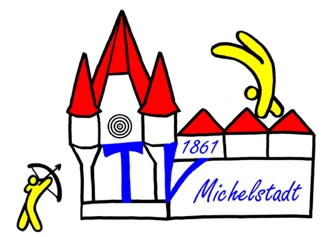 Gruppe:		 Übungsleiter/in: 		Mit seinem Namenszeichen versichert der/die Teilnehmer|-in, dass er/sie frei von Symptomen des Corona-Virus oder einer Grippe bzw. Erkältung ist.Teilnehmer/inName, VornameAnschrift, TelefonDatum:Datum:Datum:Datum:Datum:Datum:12345678910